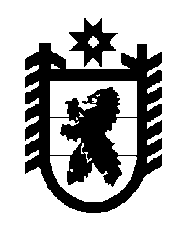 Российская Федерация Республика Карелия    УКАЗГЛАВЫ РЕСПУБЛИКИ КАРЕЛИЯОб организации контрольно-пропускных пунктов 
на автомобильных дорогах в связи с угрозой распространения на территории Республики Карелия новой коронавирусной инфекцииВ связи с угрозой распространения на территории Республики Карелия новой коронавирусной инфекции (COVID-19), в соответствии с Федеральным законом от 21 декабря 1994 года № 68-ФЗ «О защите населения и территорий от чрезвычайных ситуаций природного и техногенного характера», Федеральным законом от 30 марта 1999 года 
№ 52-ФЗ «О санитарно-эпидемиологическом благополучии населения», постановлениями Главного государственного санитарного врача Российской Федерации от 18 марта 2020 года № 7 «Об обеспечении режима изоляции в целях предотвращения распространения COVID-2019», от 30 марта 2020 года № 9 «О дополнительных мерах по недопущению распространения COVID-2019» постановляю:1. Установить, что с 00:00 часов 22 апреля 2020 года и до отмены режима повышенной готовности для органов управления и сил территориальной подсистемы единой государственной системы предупреждения и ликвидации чрезвычайных ситуаций Республики Карелия, введенного распоряжением Главы Республики Карелия 
от 12 марта 2020 года № 127-р (далее – режим повышенной готовности), въезд граждан и проезд автотранспортных средств на территорию Республики Карелия из Архангельской, Вологодской и Ленинградской областей осуществляется через специально оборудованные контрольно-пропускные пункты (далее – посты), расположенные:1) на км 155  автомобильной дороги А-121 «Сортавала»;2) на км 270 автомобильной дороги Р-21 «Кола»;3) на км 45 автомобильной дороги А-215 Лодейное Поле – Вытегра – Прокшино – Брин-Наволок, подъезд к г. Петрозаводску;4) на км 394 автомобильной дороги А-119 Вологда – Медвежьегорск – автомобильная дорога Р-21 «Кола»;5) на км 354 автомобильной дороги Долматово – Няндома – Каргополь – Пудож.2. Посты создаются в целях обеспечения контроля за самоизоляцией граждан, въезжающих на территорию Республики Карелия из других субъектов Российской Федерации, и выдачи им предупреждений об ответственности за  неисполнение распоряжения Главы Республики Карелия от 12 марта 2020 года № 127-р. 3. Осуществление контроля за въездом граждан на территорию Республики Карелия из других субъектов Российской Федерации и выдача им на постах  предупреждений об ответственности за неисполнение распоряжения Главы Республики Карелия от 12 марта 2020 года № 127-р обеспечиваются Министерством внутренних дел по Республике Карелия (по согласованию) и  Управлением Федеральной службы войск Национальной гвардии Российской Федерации по Республике Карелия 
(по согласованию).4. Министерству по дорожному хозяйству, транспорту и связи Республики Карелия: организовать посты на автомобильных дорогах на территории Республики Карелия, указанные в пункте 1 настоящего Указа, для осуществления контроля за въездом граждан на территорию Республики Карелия до отмены режима повышенной готовности; 
          обеспечить индивидуальными средствами защиты сотрудников на постах, обработку помещений постов дезинфицирующими средствами; принять меры по выполнению мероприятий по прекращению движения на автомобильных дорогах, по которым может быть осуществлен объезд постов.5. Предложить Петрозаводскому линейному отделу МВД России  на транспорте (по согласованию) обеспечить контроль за въездом на территорию Республики Карелия граждан на железнодорожном транспорте до отмены режима повышенной готовности, в поездах следования и на железнодорожных станциях, расположенных на территории Республики Карелия, с выдачей предупреждений об ответственности за неисполнение распоряжения Главы Республики Карелия от 12 марта 2020 года № 127-р.6. Утвердить прилагаемую форму предупреждения об ответственности за неисполнение распоряжения Главы Республики Карелия от 12 марта 2020 года № 127-р.7. Одобрить Соглашение между Правительством Республики Карелия, Министерством внутренних дел по Республике Карелия, Управлением Федеральной службы войск Национальной гвардии Российской Федерации по Республике Карелия о порядке контроля за въездом граждан на территорию Республики Карелия в контрольно-пропускных пунктах на автомобильных дорогах на территории Республики Карелия в связи с угрозой распространения на территории Республики Карелия новой коронавирусной инфекции (COVID-19) и поручить подписать его Министру по дорожному хозяйству, транспорту и связи Республики Карелия С.Ю. Щебекину.8. Одобрить Соглашение между Правительством Республики Карелия, Петрозаводским линейным отделом МВД России на транспорте, филиалом ОАО «РЖД» – Октябрьская железная дорога о порядке контроля за въездом граждан на территорию Республики Карелия железнодорожным транспортом в связи с угрозой распространения на территории Республики Карелия новой коронавирусной инфекции (COVID-19) и поручить подписать его Министру по дорожному хозяйству, транспорту и связи Республики Карелия С.Ю. Щебекину.          Глава Республики Карелия                                                              А.О. Парфенчиковг. Петрозаводск17 апреля 2020 года№ 30Утверждено Указом Главы Республики Карелия от 17 апреля 2020 года № 30Предупреждениеоб ответственности за неисполнение распоряжения Главы Республики Карелия от 12 марта 2020 года № 127-р В связи с угрозой распространения на территории Республики Карелия новой коронавирусной инфекции (COVID-19) распоряжением Главы Республики Карелия 
от 12 марта 2020 года № 127-р в Республике Карелия введен режим повышенной готовности с установлением обязательных правил поведения для физических и юридических лиц, находящихся на территории республики.За невыполнение правил поведения при введении режима повышенной готовности на территории, на которой существует угроза возникновения чрезвычайной ситуации, или в зоне чрезвычайной ситуации частью  1 статьи  20.6.1 Кодекса Российской Федерации об административных правонарушениях (далее – КоАП РФ)  установлена административная ответственность в виде: предупреждения или наложения административного штрафа на граждан в размере 
от одной тысячи до тридцати тысяч рублей; на должностных лиц – от десяти тысяч 
до пятидесяти тысяч рублей; на лиц, осуществляющих предпринимательскую деятельность без образования юридического лица, – от тридцати тысяч до пятидесяти тысяч рублей; на юридических лиц – от ста тысяч до трехсот тысяч рублей.Действия (бездействие), предусмотренные частью 1 статьи  20.6.1 КоАП РФ, повлекшие причинение вреда здоровью человека или имуществу, если эти действия (бездействие) не содержат уголовно наказуемого деяния, либо повторное совершение административного правонарушения, предусмотренного частью 1 статьи 20.6.1 КоАП РФ, в соответствии с частью 2 статьи 20.6.1 КоАП РФ влекут: наложение административного штрафа на граждан в размере от пятнадцати тысяч 
до пятидесяти тысяч рублей; на должностных лиц – от трехсот тысяч до пятисот тысяч рублей или дисквалификацию на срок от одного года до трех лет; на лиц, осуществляющих предпринимательскую деятельность без образования юридического лица, – от пятисот тысяч до одного миллиона рублей или административное приостановление деятельности на срок 
до девяноста суток; на юридических лиц – от пятисот тысяч до одного миллиона рублей или административное приостановление деятельности на срок до девяноста суток.Разъясняем, что нарушение санитарно-эпидемиологических правил, повлекшее по неосторожности массовое заболевание или отравление людей либо создавшее угрозу наступления таких последствий, наказывается штрафом в размере от пятисот тысяч до семисот тысяч рублей или в размере заработной платы или иного дохода осужденного за период от одного года до восемнадцати месяцев, либо лишением права занимать определенные должности или заниматься определенной деятельностью на срок от одного года до трех лет, либо ограничением свободы на срок до двух лет, либо принудительными работами на срок до двух лет, либо лишением свободы на тот же срок (часть 1 статьи 236 
Уголовного кодекса Российской Федерации   (далее – УК РФ).Частью 2 статьи 236 УК РК за нарушение санитарно-эпидемиологических правил, повлекшее по неосторожности смерть человека, устанавливается ответственность в виде штрафа в размере от одного миллиона рублей до двух миллионов рублей или в размере заработной платы или иного дохода осужденного за период от одного года до трех лет, либо ограничением свободы на срок от двух до четырех лет, либо принудительными работами на срок от трех до пяти лет, либо лишением свободы на тот же срок.Нарушение санитарно-эпидемиологических правил, повлекшее по неосторожности смерть двух или более лиц, наказывается принудительными работами на срок от четырех до пяти лет либо лишением свободы на срок от пяти до семи лет (часть 3 ст. 236 УК РФ).     ________________________     _________________________________________________(подпись)                                                                      (Ф.И.О.)АНКЕТАНа обработку  персональных  данных  согласен(а).С распоряжением Главы Республики Карелия от 12 марта 2020 года № 127-р о необходимости 14-дневной самоизоляции, Указом Главы Республики Карелия от 16 апреля 2020 года № 29 «О введении ограничительных мероприятий на отдельных территориях Республики Карелия» ознакомлен(а), об ответственности в рамках  статьи 20.6.1  КоАП предупрежден(а), 1 экземпляр предупреждения получил(а).Подпись ______________________________________ «____» _______________ 20__ г.____________Ф.И.О. гражданинаПаспортные данныесерия _________ № _____________________дата выдачи: __________________ _______г.кем выдан: __________________________________________________________________Контактный телефонДата рожденияРегион, из которого Вы прибываете (возвращаетесь)Адрес места постоянного проживания в Республике КарелияАдрес места планируемого пребыванияСрок планируемого пребыванияНаличие за последние 14 дней контактов с лицами, имеющими признаки респираторных заболеванийда/нетНаличие признаков респираторных заболеваний у Васда/нет